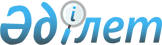 О признании утратившими силу некоторых решений Правительства Республики КазахстанПостановление Правительства Республики Казахстан от 3 июня 2005 года N 557

      В связи с завершением проекта "Усовершенствование ирригационных и дренажных систем" Правительство Республики Казахстан  ПОСТАНОВЛЯЕТ: 

      1. Признать утратившими силу некоторые решения Правительства Республики Казахстан согласно приложению. 

      2. Настоящее постановление вводится в действие со дня подписания. 

  

  

       Премьер-Министр 

      Республики Казахстан Приложение                 

к постановлению Правительства        

Республики Казахстан            

от 3 июня 2005 года N 557           

  Перечень 

утративших силу некоторых решений 

Правительства Республики Казахстан 

      1. Пункт 2  постановления  Правительства Республики Казахстан от 7 октября 1996 года N 1237 "О мерах по реализации условий для вступления в силу Соглашения о займе между Республикой Казахстан и Международным Банком Реконструкции и Развития по Проекту усовершенствования ирригационной и дренажной систем". 

      2.  Постановление  Правительства Республики Казахстан от 6 апреля 1998 года N 287 "О внесении изменений в постановление Правительства Республики Казахстан от 7 октября 1996 года N 1237", за исключением абзацев первого, второго и третьего. 

      3. Абзац шестой пункта 1  постановления  Правительства Республики Казахстан от 25 января 2002 года N 112 "О внесении изменений и дополнений в постановление Правительства Республики Казахстан от 7 октября 1996 года N 1237". 

      4.  Постановление  Правительства Республики Казахстан от 27 января 2003 года N 93 "О внесении изменений в постановление Правительства Республики Казахстан от 7 октября 1996 года N 1237". 

      5. Абзацы третий, четвертый, пятый пункта 1  постановления  Правительства Республики Казахстан от 18 марта 2004 года N 336 "О внесении изменений в постановление Правительства Республики Казахстан от 7 октября 1996 года N 1237". 
					© 2012. РГП на ПХВ «Институт законодательства и правовой информации Республики Казахстан» Министерства юстиции Республики Казахстан
				